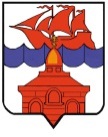 РОССИЙСКАЯ ФЕДЕРАЦИЯКРАСНОЯРСКИЙ КРАЙТАЙМЫРСКИЙ ДОЛГАНО-НЕНЕЦКИЙ МУНИЦИПАЛЬНЫЙ РАЙОНАДМИНИСТРАЦИЯ СЕЛЬСКОГО ПОСЕЛЕНИЯ ХАТАНГАПОСТАНОВЛЕНИЕ 28.07.2016 г.                                                                                                                         № 110 - ПОб образовании избирательных участков для проведения голосования на выборах депутатов Хатангского сельского Совета депутатов четвертого созыва на территории сельского поселения ХатангаВ связи с подготовкой к выборам депутатов Государственной Думы Федерального Собрания Российской Федерации седьмого созыва, выборам депутатов Законодательного Собрания Красноярского края третьего созыва, выборам депутатов Хатангского сельского Совета депутатов четвертого созыва, в соответствии с п.4 ст. 9 Закона Красноярского края от 02.10.2003 г. № 8-1411 (ред. от 26.05.2016 г.) «О выборах в органы местного самоуправления в Красноярском крае»,ПОСТАНОВЛЯЮ:Образовать в сельском поселении Хатанга избирательные участки для проведения голосования на выборах депутатов Хатангского сельского Совета депутатов четвертого созыва согласно приложению.Настоящее постановление вступает в силу в день, следующий за днем его официального опубликования.  Глава сельского поселения Хатанга							А.В. КулешовПриложениек Постановлению администрации сельского поселения Хатанга от  28.07.2016 г.  № 110 – ПСписокизбирательных участков, образованных для проведения голосования на выборах депутатов Хатангского сельского Совета депутатов четвертого созыва на территории сельского поселения Хатанга№ п/п№ избирательного участкаГраницы избирательного участкаМесто нахождения участковой избирательной комиссии и помещения для голосования, № телефона12223П. Катырык, места временного нахождения избирателей, зарегистрированных в поселкеСельский дом культуры п. Катырык муниципального бюджетного учреждения культуры «Хатангский культурно-досуговый комплекс», тел. 8-39176-22107 (территориальный отдел пос. Катырык администрации сп Хатанга)22224П. Хета, места временного нахождения избирателей, зарегистрированных в поселкеТаймырское муниципальное казенное дошкольное образовательное учреждение  «Хетский детский сад», тел. 8-39198-74298 32225П. Новая, места временного нахождения избирателей, зарегистрированных в поселкеСельский дом культуры п. Новая муниципального бюджетного учреждения культуры «Хатангский культурно-досуговый комплекс», тел. 8-39176-22109 (территориальный отдел п. Новая администрации сп Хатанга)42227П. Кресты, места временного нахождения избирателей, зарегистрированных в поселкеСельский дом культуры п. Кресты муниципального бюджетного учреждения культуры «Хатангский культурно-досуговый комплекс», тел. 8-39176-22112 (территориальный отдел п. Кресты администрации сп Хатанга)52228С. Хатанга, п. Каяк, места временного нахождения избирателей, зарегистрированных в селе и поселкеДом культуры с. Хатанга муниципального бюджетного учреждения культуры «Хатангский культурно-досуговый комплекс»,тел. 8-39176-2191162229П. Жданиха, места временного нахождения избирателей, зарегистрированных в поселкеСельский дом культуры п. Жданиха муниципального бюджетного учреждения культуры «Хатангский культурно-досуговый комплекс», тел. 8-39176-22113 (территориальный отдел п. Жданиха администрации сп Хатанга)72230П. Попигай, места временного нахождения избирателей, зарегистрированных в поселкеСельский дом культуры п. Попигай муниципального бюджетного учреждения культуры «Хатангский культурно-досуговый комплекс», тел. 8-39176-22104 (территориальный отдел п. Попигай администрации сп Хатанга)82231П. Новорыбная, места временного нахождения избирателей, зарегистрированных в поселкеСельский дом культуры п. Новорыбная муниципального бюджетного учреждения культуры «Хатангский культурно-досуговый комплекс», тел. 8-39176-61208 (таксофон), 8-39176-22106 (территориальный отдел п. Новорыбная администрации сп Хатанга)92232П. Сындасско, места временного нахождения избирателей, зарегистрированных в поселкеСельский дом культуры п. Сындасско муниципального бюджетного учреждения культуры «Хатангский культурно-досуговый комплекс», тел. 8-39176-22105 (территориальный отдел п. Сындасско администрации сп Хатанга)